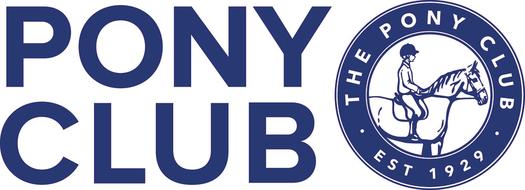 Area 1 Mounted Games CPDDoes your Branch take part in mounted games? If not   here is an excellent chance for new branches to come along and see what is so good about games and for nearly new teams and coaches to learn from the more well established teams and for the more well established teams to learn about the new games for 2022Open to all Coaches, Trainers, Line Stewards, Future Line Stewards! And Members.This will be an interactive training day for all involved with Pony Club  Mounted Games old and new  and will count as a CPD for all games coaches and trainers. Date 29/1/22Venue – Howe Equestrian Centre   Arnot Acres, Cupar KY15 7UWTime  12-3pmCost £10  PC Members-( on foot only) £5 Sessions:Tack and Turnout Games Equipment and Arena Set upRules and Scoring Run through of Games     -    Old games and New for 2022 – Senior, Junior and PairsThere will be plenty time to ask any questions throughout the day.  Even though the course will be indoors – wrap up warm!Please book in here – https://clubentries.com/PCA1/index.phpThe day will be run under any covid restrictions at the date of the course – You must be signed up to attend!